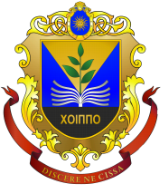 МІНІСТЕРСТВО ОСВІТИ І НАУКИ УКРАЇНИХМЕЛЬНИЦЬКА ОБЛАСНА РАДАХМЕЛЬНИЦЬКИЙ ОБЛАСНИЙ ІНСТИТУТПІСЛЯДИПЛОМНОЇ ПЕДАГОГІЧНОЇ ОСВІТИвул. Озерна, 14, м.Хмельницький,29000,тел./факс (0382) 77-63-20, E-mail: hmoippo@i.ua, код ЄДРПОУ 0213980211.06.2019 р. №554  Начальникам відділів (управлінь) освіти міських рад, об’єднаних територіальних громад та районних держадміністрацій Завідувачам  районними (міськими) методичними кабінетами                                                                                                                                                 Директорам закладів освіти обласного підпорядкуванняКерівникам закладів освіти Відповідно до плану роботи інституту в рамках проекту «Науково-літературна студія як форма модернізації процесу вивчення літератури в школі» у жовтні поточного року в Хмельницькому обласному інституті післядипломної педагогічної освіти буде проведено засідання круглого столу «Реалізація компетентнісного підходу у викладанні літератури в закладах загальної середньої освіти через наскрізні лінії«Екологічна безпека й сталий розвиток», «Громадянська відповідальність», «Здоров'я і безпека» й «Підприємливість і фінансова грамотність».Обговорення буде відбуватися за такими напрямами:Наскрізна лінія «Екологічна безпека й сталий розвиток» на уроках літератури.Наскрізна лінія «Громадянська відповідальність» на уроках літератури.Наскрізна лінія «Здоров'я і безпека» на уроках літератури.Наскрізна лінія «Підприємливість і фінансова грамотність» на уроках літератури.Матеріалами круглого столу є статті, розробки уроків, виховних заходів, презентації творів (у форматі рецензії на літературий твір зокрема)за напрямком обговорення, представлення власної новоїметодики викладання літератури.Матеріалибудутьнадруковані в навчально-методичному посібнику«Науково-літературні студії. Діало класиків із сучасністю», електронний варіант буде розміщено на сайті ХОІППО в рубриці «Наукова діяльність. Наукові збірники ХОІППО».Вимоги до матерiалiв, що подаються (обов’язково):обсягуформаті А-4 – до 7 стор.; текстовий редактор Word; шрифт –Arial; кегель – 12; інтервал – 1,0;  поля: ліве, нижнє,верхнє, праве – 15 мм; відступпершого рядка – 1,25 см (табуляція не допускається); у правому верхньому кутку першоїсторінкирозміщуєтьсянаступнаінформація: прізвище, імя та по батькові автора (жирним шрифтом), посада (нежирним шрифтом), науковий ступінь, вчене звання (нежирним шрифтом). Відступ – 9 см, вирівнюваннявсього тексту – правостороннє;через інтервал – назва статті( жирним шрифтом, вирівнювання тексту – по центру); через інтервал – текст статті(повинен містититакіелементи: вступ, основна частина з посиланнями на літературніджерела, висновки); вирівнювання тексту статті – за шириною;через інтервал – список використаних джерел та літератури, оформлений згідно з ДСТУ ГОСТ 7.1:2006 (Бюлетень ВАК України. – 2009. – №5. – С.26-30); рисунки, схеми, таблиціповинні бути з груповані як єдиний об'єкт;нумераціясторінокне здійснюється;матеріалподаєтьсяукраїнськоюмовою.(Зразокоформленнястатті – Додаток 1)Матеріалинадсилати на електронну адресу pulatowalj@i.uaз поміткою «круглий стіл» (назва файла – прізвище автора)до15.09.2019 р. Запрошення на засідання круглого столу отримають автори, роботи яких відповідають вказаним вимогам.Додаток 1Зразок оформлення статті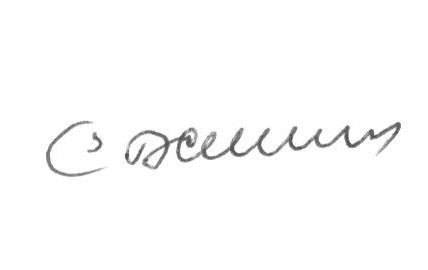 Ректор                                                                        Берека В.Є.Вик.  Пулатова Л. Й. 097-68-66-774Петренко Марія Василівна, Вчитель української мови та літературиПирогівської ЗОШ І-ІІ ст.. Хмельницького р-ну.,вчитель-методистЦіннісні орієнтації учнівської  молодіУ час, коли Україна визначає шляхи свого розвитку в умовах економічної, політичної, культурної і соціально] лобалізації, відбувається загострення ціннісного  конфлікту поколінь...  Список використанихджерел та літератури